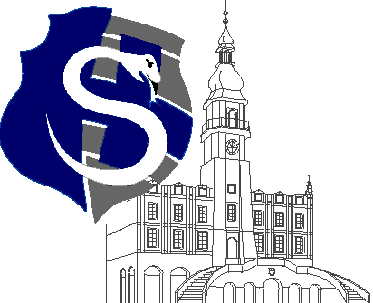 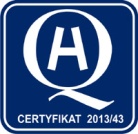 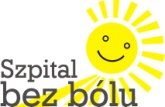 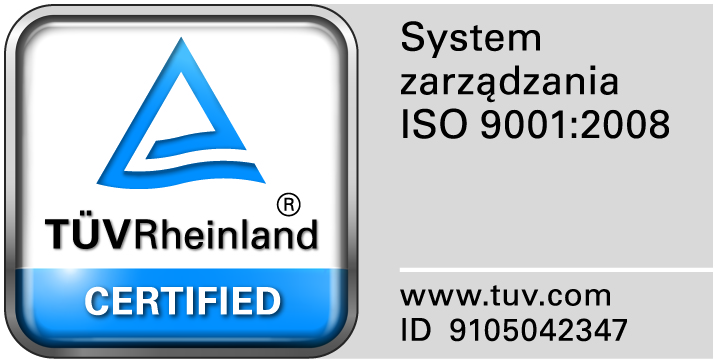 					                                                                                                                  									Zamość 2015-06-11                                                                   Do  Wszystkich WykonawcówDot: Przetargu nieograniczonego nr 11/PN/15  Dostawa materiałów medycznych jednorazowego użytkuWYJAŚNIENIA ZWIĄZANE Z TREŚCIĄ SIWZDziałając zgodnie z art. 38 ust. 2 ustawy Prawo zamówień publicznych (tekst jednolity: Dz. U. z 2013 r. poz. 907, 984, 1047 i 1473 oraz z 2014r. poz. 423,768,811,915,1146 i 1232), w związku z pytaniami  dotyczącymi treści Specyfikacji Istotnych Warunków Zamówienia – Zamawiający przesyła treść pytań nadesłanych do w/w postępowania wraz z odpowiedziami.Pytanie nr 1Przedmiot zamówienia – zadanie nr 3 :Poz. 1 –Czy Zamawiający wyrazi zgodę na zaoferowanie obłożenia do zabiegów ginekologicznych w składzie:1 x serweta na stół narzędziowy wzmocniona 150 x 200 cm - opakowanie zestawu1 x serweta ginekologiczna 260x 290cm z otworem samoprzylepnym 9 x 12 cm i osłonami na kończyny2 x ręcznik celulozowy1 x serweta samoprzylepna  50 x 50 cmOdpowiedź: Wyrażamy zgodę.Pytanie nr 2Przedmiot zamówienia – zadanie nr 4:Poz. 6 – Czy Zamawiający  dopuści rękaw w rolce po 100mb, przy stosownym przeliczeniu wymaganej ilości? Odpowiedź: Zamawiający dopuszcza.  Pytanie nr 3Przedmiot zamówienia – zadanie nr 4:Poz. 1-7 – Czy Zamawiający dopuści rękawy o przepuszczalności powietrza 10µ/Pa*s oraz niezwilżalności wodą równej 30sek. Tak niewielkie różnice parametrowe nie wpływają w żaden sposób na jakość produktu.Odpowiedź: Zamawiający dopuszcza.Pytanie nr 4 dotyczy wzoru umowy § 7, ust. 4Prosimy o zmniejszenie przewidzianej niniejszym paragrafem kary umownej do 10% wartości niezrealizowanej części umowy?Odpowiedź: Zgodnie z siwz.